 Երևանի Հ.Իսակովի անվան 132 հիմնական դպրոցԲՈՎԱՆԴԱԿՈՒԹՅՈՒՆՆերածություն...........................................................................................................................3Գլուխ.1 ՄԻՋԱՌԱՐԿԱՅԱԿԱՆ ԿԱՊԵՐԻ ԿԻՐԱՌՄԱՆ ԱԶԴԵՑՈՒԹՅՈՒՆԸ  «ՀԱՅՈՑ ՊԱՏՄՈՒԹՅՈՒՆ» ԱՌԱՐԿԱՅԻ ԴԱՍԱՎԱՆԴՄԱՆ ԸՆԹԱՑՔՈՒՄ1.1 Ուսումնական առարկաների դասավանդման ընթացքում միջառարկայական կապերի ստեղծման կարևորությունը...............................................................................51.2 «Հայոց պատմություն» առարկայի դասավանդման ընթացքում միջառարկայական կապերի ստեղծման ներգործությունը սովորողի աշխարհաճանաչողության վրա.......................................................................................9ԳԼՈՒԽ. 2 ՓՈՐՁԱՐԱՐԱԿԱՆ ՄԱՍ2.1 Միջառարկայական կապերի կիրառումը «Հայոց պատմություն» առարկայի  դասին..............................................................................................................................13Եզրակացություններ...............................................................................................................18Օգտագործված գրականության ցանկ................................................................................19ՆԵՐԱԾՈՒԹՅՈՒՆԱրդի կրթական համակարգում խրախուսվում է ուսումնական առարկաների ինտեգրացիան, աշխարհի ընդհանուր պատկերի մասին առավել ճշգրիտ պատկերացում ստանալու ձգտումը: Համակողմանի զարգացած սերունդ ունենալու հանգամանքով պայմանավորված` միջառարկայական կապերի ստեղծման  անհրաժեշտությունը իր արտացոլումն էգտնումժամանակակիցդպրոցականկրթությանհայեցակետում:  Հաճախ դժվար է պատկերացնել խնդրո առարկայի լուծումը մեկուսումնականառարկայիշրջանակներում, ուստիուսուցմանտեսությունումևպրակտիկայումօգտագործումենմիջառարկայականընդհանրացումներ: Միջառարկայական կապերով ուղեկցվող ուսումնական գործընթացն ունի վառարտահայտվածկիրառականուղղվածություն, թույլէտալիսսովորողներինտրամադրելմի շարք առարկաներից ունեցած իրենց պատկերացումներն ու գիտելիքները, ուստի այդ ամբողջական կիրառությունը բարձրացնում է նաև սովորողների մոտիվացիան, ու հետաքրքրությունը ուսումնական առարկայի նկատմամբ: Միջառարկայականության օգտագործումը նպաստում է սովորողների մտածողության, ինքնուրույնության, ճանաչողակա ն և ստեղծագործականակտիվությանզարգացմանը, ինչպես նաև մետաճանաչողություն է զարգացնում:Այդպիսով կրթական կառուցվածքի զանազան տարրերը հնարավորություն են ստեղծում սովորողին դասից վերցնել ավելին քան գիտելիքն է: Սովորողը դասի մեջ գտնում է հետաքրքրություններ, նորություններ, ինքնուրույնություն, ստեղծելու, հորինելու, նախագծելու հնարավորություն: Ուստի պատահական չէ, որ այսօր հանրակրթության հիմնական նպատակներից մեկը սովորողների մետաճանաչողության զարգացումն է:Ուսումնական գործընթացում սովորողների մղումները ձևավորվում են նրանց կարիքների և հետաքրքրությունների հիմքով, ուստի ուսուցիչը պետք է բոլոր ջանքերն ուղղի սովորողների ճանաչողական հետաքրքրությունների զարգացմանը: Ճանաչողական գործընթացներ են` ընկալումը, ուշադրությունը, երևակայությունը, հիշողությունը, մտածողությունը, որոնք  ցանկացած  գործունեության կարևորագույն բաղադրիչներն են: Իր կարիքները բավարարելու`շփվելու, սովորելու և աշխատելու համար մարդը պետք է ընկալի աշխարհը, ուշադրություն դարձնի գործունեության որոշակի բաղադրիչների վրա, պատկերացնի, թե ինչ է պետք անել, հիշի, մտածի և արտահայտվի: Հետևաբար` առանց ճանաչողական կարողությունների, մարդու գործունեությունը տարբեր բնագավառներում, սոցիալականացումը անհնար է: Ճանաչողական կարողությունները զարգանում են գործունեության մեջ :Այսպիսով,  կարող ենք ասել, որ սովորողի համակողմանի զարգացման համար բավականին արդյունավետ միջոց է  ուսումնական գործընթացում միջառարկայական կապերի կիրառումը:  Դասի ընթացքում միջառարկայական կապերի ճիշտ համադրումն ու կիրառումը սովորողին տալիս է հնարավորություն մեկ դասի շրջանակներում ստանալ մի շարք կարողունակություններ, գործնական աշխատանքների ժամանակ կիրառել դրանք, ինչին զուգընթաց զարգանում է նաև սովորողների մետաճանաչողությունը:Հետազոտության թեմայի արդիականությունը: Մեր ուսումնասիրության  արդիականությունը պայմանավորված է ուսումնական գործընթացում միջառարկայական կապերի ստեղծման միջոցով սովորողներին գործնական կարողություններով և համալիր գիտելիքներովզինելու անհրաժեշտության կարևորմամբ` որպես նոր կրթական պահանջների բավարարման ևս մի արդյունավետ եղանակ:Հետազոտության նպատակը: Ուսումնասիրել դասի ընթացքում ուսուցչի կողմից միջառարկայական կապերի ստեղծման նշանակությունը սովորողների համակողմանի զարգացման վրա:Դիտարկել պատմության դասի ընթացքում միջառարկայական կապերի ստեղծման հնարավորություններն ու ուսուցչի գործառույթներն այդ գործընթացում:Հետազոտության խնդիրը: Հետազոտության խնդիրն  է ցույց տալ միջառարկայական կապերի ստեղծման, ինտեգրված դասերի օգնությամբ սովորողների համակողմանի զարգացման եղանակներն ու ուղիները:ԳԼՈՒԽ1 ՄԻՋԱՌԱՐԿԱՅԱԿԱՆ ԿԱՊԵՐԻ ԿԻՐԱՌՄԱՆ ԱԶԴԵՑՈՒԹՅՈՒՆԸ  «ՀԱՅՈՑ ՊԱՏՄՈՒԹՅՈՒՆ» ԱՌԱՐԿԱՅԻ ԴԱՍԱՎԱՆԴՄԱՆ ԸՆԹԱՑՔՈՒՄՈւսումնական առարկաների դասավանդման ընթացքում միջառարկայական կապերի ստեղծման կարևորությունըԱնձի համակողմանի զարգացումն իրենից ենթադրում է, որ ցանկացած դժվարություն, ներառյալ նրանք, որոնք գերազանցում են նախկինում հաղթահարածը, մարդ կարող է կառավարել, հենվել իր իմացական ու գործառական, ուստի և կրթության արդիականացման հիմքը հենց ինքնուրույն, նախաձեռնող ու նորարար սովորող ունենալու վերջնարդյունքն է: Այս բոլոր գործընթացներում իր դերն ունի հարակրթական ուսումնական հաստատությունը, ուսուցիչը, ճիշտ պլանավորած դասը, որտեղ սովորողը կարող է բացահայտել աշխարհն ու ինքն իրեն: Միջառարկայականկապերիներգրավումը կարող է բարձրացել ուսուցմանգիտականությունը, մատչելիությունըայնպիսի կարողունակություններ, որոնք թույլ կտան վերջինիս ճիշտ դրսևորվել, կողմնորոշվել կյանքի ցանկացած իրավիճակում, ինչը, կարծում ենք, պակաս կարևոր չէ: Առարկայական ինտեգրումը նպաստում է սովորողների Ճանաչողական կարողությունների զարգացմանը, որոնք միմյանցից առանձին չեն դրսևորվում: Օրինակ` լեզուների ուսումնասիրության ժամանակ  սովորողների մոտ ձևավորվում են բարդ ճանաչողական ունակություններ, որոնք հիմք են դառնում մտածողության, խոսքի և հաղորդակցման հմտությունների ձևավորման համար: Հաջորդիվ` մյուս առարկաների ուսուցման ընթացքում,  այդ լեզվամտածողությունը հիմք է դառնում այլ կարողունակությունների զարգացման: Կարող ենք ասել, որ ցանկացած ուսումնական առարկա փոխլրացնում է մեկը մյուսին, դառնում շարունակողը, լրացնողը, ամբողջացնողը: Միջառարկայական կապերի ստեղծումը նպատակ ունի նաև նպաստելսովորողներիմոտայնպիսիբարձրմտավորգործառույթներիզարգացմանը, ինչպիսիքեն`իմաստալիցընկալումը, ստեղծագործերևակայությունը, հասկացություններիմեջմտածողությունը, կամայականհիշողությունը, խոսքը, ինչպես նաև վերջիններիսմեջսերմանելմտավորգործողություններիհամակարգ`վերլուծություն, սինթեզ, համեմատություն, դասակարգում, ընդհանրացում, որոնքթույլենտալիսհաջողությամբլուծելտարբերխնդիրներ իրականկյանքի հետ առնչվող: Հենց այս գործընթացները կարող են մեծապես նպաստել սովորողների մետաճանաչողության զարգացմանը:   Ուսուցմանարդյունավետությունըբարձրացնումենոչթեմեխանիկորենսերտածինտեգրացվածտեղեկություններով, այլիրականությունմիջառարկայականկապերով: Ուսուցմանարդյունավետությունըբարձրացնելուհամարանհրաժեշտէոչթեինտեգրացում, այլուսումնականառարկաներիընթացակարգայինկորդինացումմիջառարկայականկապերի, որոնքարտացոլումենբնությանևհասարակությանմեջառկակապերը: Ուստի կարող ենք ասել, որ միջառարկայական կապերն էլ ավելի արդյունավետ են իրականացվում, երբ ուսուցիչը տեսական հատվածին տրամաբանական շարունակություն է ապահովում գործնական հանձնարարություններ տալով: Սա, իհարկե, խթանում է նաև մետաճանաչողության զարգացմանը:Չկագիտություն, որըբացարձակապեսմեկուսացվածէայլգիտելիքից: Դրանքբոլորըսերտորենմիահյուսվածենմիմյանցհետ։Եվցանկացածուսուցչիխնդիրնէհնարավորինսբացահայտելայդմիջառարկայականհարաբերությունները։ Միջառարկայական կապերը ավելի ցայտուն են դրսևորվում կարողունակությունների զարգացմանն ուղղված դասերի ժամանակ: Ավանդական դասին կարևորվում է ուսումնական առարկաների անջատ ուսուցումը, կարողունակությունների ձևավորմանն ուղղված դասին առարկաների ուսուցման միջոցով զարգացվում են վերառարկայական հմտություններ՝ խնդիրների լուծում, քննադատական մտածողություն, համագործակցություն։Ինչպեսնշեցինք,միջառարկայականկապերստեղծելուարդյունավետեղանակէինտեգրվածդասերիանցկացումը, որը դասիհատուկտեսակէ և դրա իրականացման  շրջանակներումմեկհասկացությանուսուցմանժամանակտեղի է ունենումմիքանիառարկաներիմիաժամանակյաուսուցումը: Այսպիսիդասիընթացքումմիշտառանձնացվումէառաջատարառարկան, որըհանդեսէգալիսորպեսինտեգրիչ, որը նպաստում է ուսուցանվողնյութիխորացմանը, ընդլայնմաննուհստակեցմանը: Ինտեգրվածդասերըկարողենմիավորելինչպեստարբերառարկաներնիրենցամբողջծավալով, այնպեսէլառանձինառարկաներիբաղադրիչներ: Ինտեգրված դասի պլանավորումը ենթադրում է տարբեր առարկաների ուսուցիչների համագործակցություն: «Մանկավարժական աշխատողը պարտավոր էհամագործակցել գործընկերների հետ փորձի փոխանակման և մասնագիտական գործունեության արդյունավետության բարձրացման նպատակով»:Տարբերառարկաներիցվերցրածբաղադրիչները, որոնքմիավորվումենմեկդասիմեջ, կազմումենմեկհամակարգ, որիշուրջհավաքվումևմինորհամակարգէդառնումուսումնականնյութը: Որպեսզիինտեգրվեն, այսինքն` ճիշտձևովմիավորվենուսումնականգործընթացիբաղադրիչները, պետքէկատարվենայնպիսիգործողություններ, որոնքիսկզբանեունենստեղծագործականբնույթ: Այսնախապատրաստականգործունեությանընթացքում առանցքային նշանակություն ունեն ուսուցիչների համագործակցելու, իրարից սովորելու, ընդհանուր նպատակներ ու խնդիրնել գտնելու կարողությունները: Այսպիսով, ելնելովինտեգրվածդասիտեսակիցևինտեգրվողառարկաներիդասերիտիպերից, ուսուցիչներըհամատեղկազմումենիրենցդասինպատակները: Նմանդասերիժամանակկարելիէիրավիճակներստեղծել, որսովորողըմտածիևինքնուրույնհասկանաառաջադրվածխնդրիլուծմանեղանակները: Այսգործընթացիժամանակվերջինիսմեծապեսկարողէօգնելմետաճանաչողությունը: Զարգացած մետաճանաչողություն ունեցող սովորողըջանքէգործադրումխնդրիտեսակըճանաչելու, առաջադրանքըվերլուծելու, իրենարդենիսկծանոթխնդիրներիհետհամեմատելու, նմանություններըևտարբերություններըորոշելուհարցում, իսկմյուսդեպքում՝այնարդենիսկմետաճանաչողականփորձիառկայությունէենթադրում, երբաշակերտը, առանցջանքգործադրելու, կարողանումէորոշելխնդրիլուծմանհամարանհրաժեշտճանապարհը։Ժամանակակիցմանկավարժագիտությանմեջինտեգրումըսովորողիկողմիցկոնկրետորևէերևույթիկամբնագավառիամբողջականընկալմանձևավորումնէ, որնիրականացվումէմասերըմիամբողջիմեջմիավորելուևշրջապատիուբնությաներևույթներիվերաբերյալհամապարփակուամբողջականպատկերացումձևավորելուճանապարհով:Միջառարկայական կապերը ուսուցման գործընթացում իրականացնում են մեթոդոլոգիական, կրթական, զարգացնող, դաստիարակչական, կառուցողական գործառույթներ: Ուսուցիչը միջառարկայական  կապերի միջոցով նպաստում է սովորողների գիտելիքների ինտեգրմանը, բազմակողմանի զարգացմանը, ինտելեկտի կատարելագործմանը, մտահորիզոնի ընդարձակմանը: մասին տարբեր առարկաներից: Ինտեգրվածուսուցումը, հիմնվելովհատուկևընդհանուրկրթությանսկզբունքներիվրա, պետքէունենազարգացնող, դաստիարակողբնութագիր, որըենթադրումէսովորողներիբարոյականգաղափարների, վարքիհամարժեքձևերիմշակում՝բոլորմասնակիցներիներառմամբկրթականգործընթացում:Կրթությանկարևորությունըգնահատելով՝պետքէընդունենք, որկրթությանմիջոցովկարելիէհասնելհասարակականմտածողության, հոգևոր-բարոյականևմշակութայինարժեքներիզարգացման: Ինտեգրվածուսուցումը, ապահովելովտարբերառարկաներիգիտելիքներիհամակցումը, նպաստելուէհետազոտականհմտությունների, ստեղծագործականկարողություններիձևավորմանըևդրանցհիմքիվրանրանցկայունզարգացմանիրականացանը: Այսպիսով, կարծում ենք, որ ինտեգրված դասերի կազմակերպման ընթացքը բավականաչափ արդյունավետ կարող է լինել նաև մասնակից ուսուցիչների համար: Սա համագործակցման ու փորձի փոխանակման անմիջական գործընթաց է, որի ժամանակ բոլոր ուսուցիչները հավասարաչափ ջանք են գործադրում, որպեսզի ուսուցման գործընթացը լինի աարդյունավետ: «Հայոց պատմություն» առարկայի դասավանդման ընթացքում միջառարկայական կապերի ստեղծման ներգործությունը սովորողի աշխարհաճանաչողության վրաՊատմագիտական առարկաները լայնորեն ինտեգրվում են մի շարք այլ  ուսումնական առարկաների հետ: Հետաքրքիր է, բայց պատմագիտական առարկաների ուսուցման ընթացքում կարելի է կապ ստեղծել անգամ մաթեմատիկայի հետ: Այստեղ ստացվում է բավականին հետաքրքիր համագործակցություն: Սովորողի մոտ զարգանում է սովորել սովորելու, ինքնաճանաչողական և սոցիալական, ժողովրդավարական և քաղաքացիական մաթեմատիկական և գիտատեխնիկական կարողունակությունները մեկ դասի ընթացքում: Մաթեմատիկայիհետպատմությանկապիիրագործումընպաստումէոչմիայնդասինկատմամբհետաքրքրությանառաջացմաննուպահպանմանը, այլևավելիկարևորնպատակիէձգտում՝ձևավորելսովորողներիաշխարհայացքըևընդհանուրկրթվածությունը: Մեթոդականգրականությանմեջհանդիպումենպատմականացմանտարբերմիջոցներիմասինհիշատակումներ: Դիտարկենքմաթեմատիկայիդասերինավելիհաճախակիհանդիպողմիջոցներից են` պատմականէքսկուրսը, պատմականակնարկը, պատմականզրույցը:Պատմության և մաթեմատիկայի միջև կապերի ստեծումը սովորողների մոտ կարող են ձևավորել ժամանակագրական պատկերացումներ` պատմության մեջ տարի, դար, հազարամյակ հասկացությունները հասկանալու և փոխկապակցելու ունակության զարգացում: Այս կապի ապահովումը կարող է նպաստել նաև պատմական իրադարձությունների տևողությունը և հաջորդականությունը, պատմության մեջ տարիների ուղիղ և հետընթաց հաշվարկելու կարողությունների ձևավորմանը, սովորողների մոտ զարգացնել պատմական խնդիրներ լուծելու ունակություն: ժամանակի արժեքի վերաբերյալ. ցույց տալ պատմության և մաթեմատիկայի կապը: Այս պարագայում միավորային գնահատումն իրականացվում են երկու առարկաներից սովորողների ունեցած գիտելիքների համաձայն` պատմությունից՝ նյութի իմացության համար, իսկ մաթեմատիկայից՝ խնդրի լուծման համար:Պատկերացնենքմիայսպիսիիրավիճակ, երբպատմության դասին ուսուցիչըմիջինդպրոցումմիջառարկայականկապէստեղծում Հայաստանի աշխարհագրություն և ինֆորմատիկաառարկայիհետ: Նախօրոքպատրաստածտեսասահիկնունիհետևյալբովանդակությունը` սահիկաշարիմիջոցովուսուցիչըպատմումէՀայկական լեռնաշխարհիգետերի և լճերի մասին: Սահիկիցուցադրումից հետոխնդրումէ,  որհատուկթերթիկներիվրագրեննկարագրականտեքստթեմայի մասին:Մետաճանաչողություննայսպարագայումկօգնիսովորողներինհամակարգել իրենցողջներուժը, հիշել, թենախկինումերբ, կամոր ուսումնական առարկայի շրջանակներում են առնչվել թեմային, ինչկարողենմտաբերել: Սովորողըհամակարգումէիրողջտեղեկատվությունըտեքստիմեջ: Հաջորդիվ ուսուցիչը հանձնարարում է մուտք գործել համացանց և քարտեզի օգնությամբ գտնել  Հայկական լեռնաշխարհի գետերնու լճերը: Սովորողները, գործադրելով ինֆորմատիկայի, աշխարհագրության  և պատմության դասաժամերին ստացած իրենց գիտելիքները, կարողանում են կատարել առաջադրանքը:Հաջորդիվուսուցիչըհնարավորությունէստեղծում, որպեսզիսովորողներըներկայացնենիրենցաշխատանքները: Այստեղշատկարևորենուսուցչիհարցադրումները: Ավելինպատակահարմարէ, որուսուցիչըհետաքրքրվի, թե ի՞նչհանգամանքներումէսովորողնառչվել հանձնարարված թեմային, էլի՞նչկարողէավելացնել: Հետադարձկապիստեղծումըայսպարագայումշատկարևորէ, քանիորսովորողնինքնանդրադարձիմիջոցովկարողէգտնելիրբացթողումները: Աշխատանքի ավարտին ուսուցիչը կգրանցի հետևյալ արդյունքները.Սովորողը վերհիշեց աշխարհագրություն և պատմություն առարկաներից իր գիտելիքները, ինչում նրան օգնեց մետաճանաչողությունը;զարգացավ նրա լեզվամտածողությունը;կատարեց տեքստային աշխատանք;վերհիշեց նկարագրական տեքստի պահանջները;կիրառեց ինֆորմատիկայից իր գիտելիքները գործնականում;կատարեց ինքնանդրադարձ, տեսավ իր առավելությունները ու թերությունները:Միջառարկայական կապերի օգտագործում դասին ավելի արդյունավետ է, եթե դասին ուսուցիչը կիրառում է փոխգործուն մեթոդներ: Այսպեսսովորողնէլավելիշատհնարավորությունէունենում ցուցաբերելինքնուրույնություն, ինչըշատկարևորէհամալիր գիտելիքներ, կարողություններ ու հմտություններ ձեռք բերելու տեսանկյունից: ՎերցնենքօրինակԳՈՒՍփոխգործունմեթոդը, որըբավականինլավէաշխատումսովորողներիինքնադրսևորման և դասին վերջիններիս ակտիվությունը բարձրացնելու համար: Դասասկզբումուսուցիչըգծումէ М-աձևաղյուսակ, որիձախսյունակումգրումէ՝ «գիտեմ»,  կենտրոնում՝ «ուզումեմիմանալ», աջսյունակում՝ «սովորեցի»բառերը։Դասիթեմանհայտնելուցհետոուսուցիչըդիմումէաշակերտներինհետևյալհարցով. ի՞նչգիտեքայսթեմայի, հասկացությանմասին։Ապալրացվումէ «գիտեմ» սյունակը։Հաջորդիվաշակերտներինհարցնումէ՝ի՞նչեքուզումիմանալայդթեմայիմասին։Եվլրացնումէ  «ուզումեմիմանալ»սյունակը։ Դասի վերջումլրացվումէսովորեցի «սովորեցի»: ԳՈՒՍ-ըուսուցիչներինթույլէտալիսպատկերացումկազմելսովորողների` տվյալթեմայիվերաբերյալունեցածնախնականգիտելիքներիմասին, իսկահասովորողիհամարորոշակիհամակարգէապահովվում, որիշրջանակներումնրանքկարողանումենկարդացվելիքնյութիմասինենթադրություններանել։Այսմեթոդիկիրառությունըհատկապեսարդյունավետէ, երբզուգորդվումէմիջառարկայականկապերիստեղծմանհետ: Զարգանումենսովորողիինքնահարցման, ինքնավերլուծությանհմտությունները, նրանքսովորումենավելիակտիվորենկարդալ` թեմայինառնչվողիրենցհարցերինպատասխաններըգտնելուհամար։Շատկարևորէնաևայնհանգամանքը, որմեթոդականհնարիկիրառմանժամանակսովորողներինուղղությունէտրվում, թեինչպեսնպատակայինկերպովդասակարգելարդենունեցածևնորտեղեկատվությունը։ Բերենքայսմեթոդիկիրառմանիրավիճակայինմիօրինակևհասկանանք`ինչպեսդականդրադառնասովորողների համակողմանի զարգացման և համալիր գիտելիքներ կուտակելու վրա տեսանկյունից: Օրինակըբերեքմիջինդպրոցիվերաբերյալ: Ուսուցիչը, ամփոփելով «Արտաշեսյան հաչստություն» թեման, առաջարկումէմտագրոհիմիջոցովգրատախտակինգրելտարբերթագավորների անուններուկարճ պատմել այն, ինչգիտեն թեմայի շուրջ: Հաջորդիվսովորողները հնարավորություն են ստանում իրենցհետաքրքրող հարցերի մասինպատասխաններփնտրումհամացանցում` դուրս գրելով ու մշակելով ուսումնաօժանդակ նյութ:Այստեղ կարևորձեռքբերումէիննաևլեզվականգիտելիքները, պատմական ժամանակագրության վերհիշումը, ՏՀՏ-ի կիրառումը: Ուսուցչիհամարկարևորէսովորեցնելևնպաստել, որսովորողըսովորածըմտապահի։Ընդորում`դապետքէարվիկանոնավորևշարունակականձևով։Այլկերպասած՝պետքէկարևորելոչմիայնուսումնականծրագրիընդգրկումը, այլևխորությունը: Ուսուցիչը,նկատելովաշակերտներիդրսևորածընդունակությունները,պետքէուղղորդիհասնելուլիարժեքության, ինքնադրսևորմանևինքնաբավարարման: Այսձևովզարգանում են նաևմտածողությունը, երևակայությունը: Ասենք նաև, որ դասըպետքէպլանավորելայնպես, որտվյալթեմանունենադաստիարակչական, բարոյական, մարդասիրական, անհատիձևավորման, բնությաննկատմամբբարեխիղճվերաբերմունքի, հայրենասիրությանզգացումի , մասնագիտությանգիտակցվածընտրությանկողմնորոշում: Աշխարհիմասինպատկերացումները, բարոյականհայացքներըևհամոզմունքները, մտածելակերպըևաշխարհայացքը, հետաքրքրությունները, ձգտումներըևարժեքներըպայմանավորվումենխմբայինգիտակցությանառանձնահատկություններով, որումանձըձևավորվումէևորումընթանումէնրաառօրյագործունեությունը: Ուստի ուսուցչի շատ կարևոր հանգամանք է , որ դասավանդմանը զուգահեռ ուսուցիչը կարողանա սովորողի մոտ զարգացնել նաև արժեքային համակարգ: Ուսուցմանդաստիարակչականներգործությունն անխուսափելի է, որովհետևսովորողների համարուսուցումըգործունեությանհիմնականտեսակնէ, դրահամարէլայնկարևորդերէկատարումնրանցանձիձևավորմանգործում:Այսպիսով, կարծում ենք, որ հանրակրթական ուսումնական առարկաների ինտեգրումը մեծ նշանակություն ունի սովորողների աշխարհաճանաչողության զարգացման, մի շարք կարողունակությունների ձևավորման, պատկերավոր ու քննադատական մտածողության ընդլայնման վրա: Ուստի խրախուսելի ենք համարում և' հարակից առարկաների և' տարբեր ոլորտներ ներկայացնող ուսումնական առարկաների միջև միջառարկայական կապերի ստեղծումը:ԳԼՈՒԽ2 ՓՈՐՁԱՐԱՐԱԿԱՆ ՄԱՍ2.1 Միջառարկայական կապերի կիրառումը «Հայոց պատմություն» առարկայի  դասինՄարդնիրգիտելիքիկարողություններիուհմտություններիհիմնականպաշարըստանումէհանրակրթականուսումնականհաստատությունում,  որտեղկայանումէանձիկրթականուդաստիարակչականառանցքայինգործընթացը, ուստիհենցայստեղէ, մանուկը, պատանին, դեռահասըսկսումգործելինքնուրույն, հանդեսգալնախաձեռնողիդերում և կուտակել համակողմանի գիտելիքներ: Սովորողների համար  առանցքային կարևոր նշանակություն ունի պատմագիտական առարկաների ուսուցումը: Յուրաքանչյուրժողովրդիպատմություն` նրաանցածուղինէ, նրակենսագրություննուհիշողությունը, դարերիհոլովույթումնրակերտածհոգևորևնյութականարժեքներիամբողջությունը: Այնհիմքէյուրաքանչյուրքաղաքացու, հասարակությանևպետությանապագագործունեության: Յուրաքանչյուրժողովրդիպատմությունունիիրյուրահատուկդերակատարումըհամաշխարհայինքաղաքակրթությանպատմությանհոլովույթում: Սրանովէկանխորոշվումայդանձի, քաղաքացուևպետությանդերակատարումըհամաշխարհայինգործընթացներում: Հայոցպատմությանիմացությանմիջոցովէձևավորվումազգայինինքնագիտակցություննումտածողություն, պատասախանատուևսեփականտեսակետնուդիրքորոշումըունեցող, կշռադատվածորոշումներկայացնողանձուքաղաքացի:Հաշվի առնելով առարկայի առանձնահատկությունները` կարծում ենք, որ ուսուցիչը լայն հնարավորթյուններ ունի առարկայի ընթացքում հետաքրքրել սովորողին, ուսուցման գործընթացը կապել կյանքի մի շարք երևույթների ու իրավիճակների հետ, ոչ միայն խոսել, այլն նաև ցույց տալ օրինակներով, սովորողի վրա դնել պարտականություններ: Այստեղ շատ կարևոր է արտադասարանական դասերի իրականացումը, երբ սովորողը հենց բնության մեջ ուսումնասիրի, տեսնի ու շոշափի կենսաբանությունը: Հենց այդտեղ է, որ միջառարկայական կապերի ստեղծումն ուղղակի անխուսափելի է: Ակնհայտ է կենսաբանության կապը մի շարք ուսումնական առարկաների և գիտությունների հետ, որոնք կարող են բարձրացնել սովորողի հետաքրքրությունը բնագիտական ուղղվածություն ունեցող առարկաների նկատմամբ: Կենսաբանության դասին սովորողների համար հետաքրքիր ու ճանաչողական դաս ապահովելու համար միայն միջառարկայական կապերի առկայությունը բավական չէ: Պետք է դասի պլանավորման վրա ևս ուշադրություն դարձնել:Մեր  մանկավարժական փորձից բերենք մի խոսուն օրինակ: Դասն իրականացվել է նախագծային մեթոդաբանությամբ, որի ընթացքում իրականացրել ենք ինտեգրված նախագծային աշխատանք:Մինչ բուն աշխատանքի նկարագրությանն անցնելը, խոսենք նախագծային ուսուցման և սովորողների հաջողության հասնելու մոտիվացիայի վրա նախագծային աշխատանքի հնարավոր ազդեցության և ընդհանրապես  այս ուսուցման ձևի առանձնահատկությունների մասին: Ընդհանուր առմամբ նախագծայինուսուցումըկարելիէդիտարկելորպեսդիդակտիկհամակարգ, իսկնախագծայինմեթոդը՝որպեսայդհամակարգիբաղադրիչ, որպեսմանկավարժականտեխնոլոգիա, որըներառումէոչմիայնգիտելիքներիինտեգրումը, այլևգիտելիքներիկիրառումը, նորերիձեռքբերումը: Նախագծայինմեթոդըհետազոտական, ստեղծագործականմեթոդներիհամադրությունէ, որի կենտրոն ում  սովորողն է։Այստեղուսուցչի մասնակցությունը սահմանափակվում է մշակողի, համակարգողի, փորձագետի, խորհրդատուիդերով։ Այստեղից կարելի է եզրահանգել, որ նախագծայինմեթոդի հիմնական նպատակը սովորել սովորեցնել սովորողին`ամեն կերպ խթանելով վերջինիս ինքնուրույն գործելու, պրպտելու, գտնելու, գիտելիքը գործնականում կիրառելու, սեփական կարծիքն ու դիրքորոշումն առանց այլ ազդակների ներգործության հայտնելու կարողության ձևավորումն ու զարգացումն է: Այս համատեքստում մեթոդի կիրառումը առանձնակի ուշադրության է արժանի հատկապես միջին և ավագ դպրոցներում` հաշվի առնելով սովորողների տարիքային առանձնահատկությունները:Նախագծային ուսուցումը ուսումնաճանաչողական և համատեղ աշխատանքի կազմակերպման ձև է, որում ներգրավված են դասավանդողներն ու ուսումնառուները, կարող է հարմարեցվել տարբեր միջավայրերի և նպատակների: Այն առավել արդյունավետ է, երբ դուրս է գալիս «դասարանային» և դպրոցական մակարդակից և գնում է դեպի համայնք: Նախագծային ուսուցումըհամապատասխանում է ՅՈւՆԵՍԿՕ-ի կրթության չորս գերակայությունների տրամաբանությանը՝ սովորել իմանալու համար, սովորել կիրառելու համար, սովորել լինելու համար, սովորել միասին ապրելու համար:Հիմքընդունելով հանրակրթությանպետականնորչափորոշիչը` սահմանենքմիջնակարգկրթությանշրջանավարտիակնկալվողկարողունակություններիցսովորելսովորելուկարողունակությունը, որըենթադրումսովորողներնինքնուրույնևմյուսներիհետհամատեղարդյունավետսովորումևաշխատումենկյանքիտարբերիրավիճակներում։Նրանքճանաչումենիմացածիևչիմացածիսահմանները: Սովորողներըինքնակազմակերպվումենևձևավորումենժամանակիարդյունավետկառավարմանհմտություն։Նրանքկարողանումենգնահատելսեփականևմյուսներիֆիզիկականուհոգեբանականհնարավորությունները, սովորումենաշխատելծանրաբեռնվածությանպայմաններում։Սովորելուընթացքումաշակերտներըձևավորումենիրողություններըքննադատաբարևբազմակողմանիուսումնասիրելու, վերլուծելու, ինչպեսնաևստեղծագործականունորարարմոտեցումներկիրառելուունակություններ: Սովորողներըձևավորումենհամակարգայինևինտեգրվածմտածողություն:Մեջբերումը կրկին փաստում է, որ աշակերտակենտրոն ուսուցումը 21-րդ դարի սովորողի համար ուղղակի անհրաժեշտություն է: Այս հանգամանքը, ինչպես արդեն նշել էինք, պայմանավորված է մի շարք գործոններով: Նմանօրինակ գործոնները ուղիղ կերպով սահմանում են կրթական համակարգի նոր պահանջներ, որոնց առանցքում սովորողն է` որպես կրթական համակարգի առաջնային շահակից: Եթե ավանդական ուսուցումն ու դրա մեթոդները ինչ-որ առումով սահմանափուկում էին սովորողի մասնակցությունը բուն դասապրոցոսի այս կամ այն հատվածում, ապա ինտերակտիվ, աշակերտակենտրոն ուսուցումը սովորողին հնարավորություն է տալիս լինել դասապրոցեսի կիզակետում` բանավիճել, երկխոսել, հետազոտել, կիրառել, ՏՀՏ գործիք, այլ խոսքով` դուրս գալ կաղապարներից ու կարմիր գծերից` դասից քաղելով առավելագույն գիտելիք, հմտություն: Այս համատեքստում բնավ չենք ստվերում ուսուցչակենտրոն ուսուցումը, այդուհանդերձ, հարկ է արձանագրել, որ հետազոտող աշակերտն էլ ավելի մոտիվացված է ազատ դասի ժամանակ:ՆԱԽԱԳԾԱՅԻՆ ԱՇԽԱՏԱՆՔ` ՄԻՋԱՌԱՐԿԱՅԱԿԱՆ ԿԱՊԵՐԻ ԿԻՐԱՌՈՒԹՅԱՄԲԹԵՄԱ` «Վանի թագավորություն»ԱՌԱՐԿԱ` «Հայոց պատմություն»ԻՆՏԵԳՐՎԱԾ ԱՌՐԿԱՆԵՐ` «Աշխարհագրություն», «Ինֆորմատիկա»ԴԱՍԱՐԱՆ` 6-րդՍովորողներնաշխատանքիգործնականհատվածումկայցելեն Արին-Բերդ, որը հիմնադրելէուրարտական Մենուա թագավորիորդիԱրգիշտիա-ն: Սովորողները հնավայրի տարածքում կկատարեն հետազոտություններ և կհավաքեն տեղեկություններ: Հաջորդից, համադրելով շրջագայության ընթացքում հավաքագրված տեղեկատվությունը, օժանդակ նյութը համացանցից, գրքերից ստացված տեղեկություններին` սովորողները կպատրաստեն նախագծային աշխատանք, որը կներկայացնեն անիմացիոն հոլովակի և սահիկաշարի միջոցով: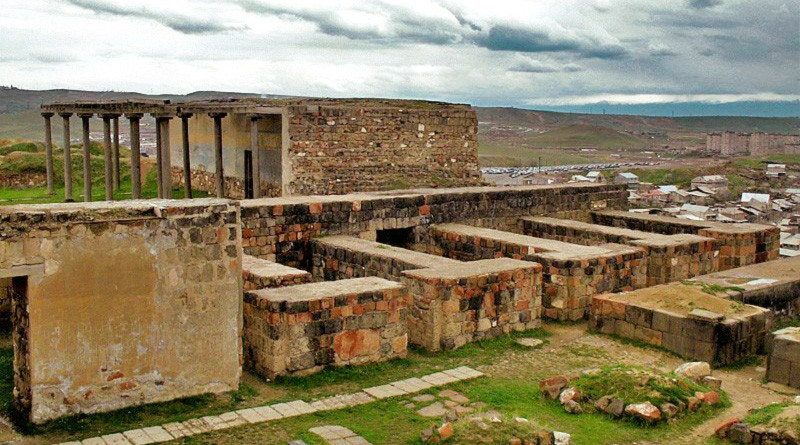 Ստացվեց, որ սովորողն ինքը դարձավ հետազոտող, փնտրեց, գտավ, համակարգեց` արդյունքում հավաքելով գիտելիքների ու կարողունակությունների մեծ պաշար: Ընդհանուր աշխատանքային միջավայրի արդյունքում որևէ սովորող ուղղակիորեն չի կարող պասիվ դերում լինել, քանի որ ինքն է իր գիտելիքը հավաքում, այստեղ ուսուցչի միջամտությունը բացակայում է: Աշխատանքի ընթացքում կապ ստեղվեց մի շարք առարկաների` «Հայաստանի Աշխարհագրություն», «ինֆորմատիկա» հետ, որի արդյունքում սովորողները կուտակեցին համակողմանի գիտելիքներ ուսումնասիրվող թեմայի մասին:Այսպիսով, նմանաշխատանքիուսուցանողարդյունքըհետևալ ձեռքբերումներն էին.Սովորողների ստեղծագործական,  հայրենագիտական,  աշխարհագրական, ճամփորդականհմտությունների զարգացում, ամրապնդում,Կողմնորոշում տեղանքում:Հնավայրերին ծանոթացում:Պատմաաշխարհագրական աշխարհայացքիձևավորում:Համացանցից տեղեկատվությանծանոթացում, հավաքում:Թիմում աշխատելու կարողություն:ՏՀՏ գործիքների կիրառում:Աշխատանքի ընթացքում սովորողներն էլ ավելի մտերմացան, քանի որ բոլորով աշխատում էին մեկ նպատակի շուրջ: Առարկայական ինտեգրումը այն կարևոր ազդակն է, որն ունակ է սովորողին տալ այն գիտակցումը, որ ինքը կարող ուժ է, իսկ գիտելիքն այդ ուժի տարբեր դրսևորումների արտահայտումն է, որն էլ իր հերթին բարեկեցիկ ապագայի հենասյունն է, ուստի թե' մակավարժը, թե' սովորողը պետք է փորձեն անդադար ինքնազարգանալ, կրթությունը դիտարկեն ոչ թե պարտականություն կամ անհրաժեշտություն, այլ ուղի, որի վերջնարդյունքը սոցիալական միջավայրում արժանի տեղ ու դիրք ունեցող քաղաքացին է: ԵԶՐԱԿԱՑՈՒԹՅՈՒՆԿարևորելովուսուցմանգործընթացիճիշտկազմակերպմաննշանակությունը՝կցանկանանք ևս մեկ անգամ կարևորել միջառարկայական կապերի դերը սովորողների համակողմանի  զարգացման համար:Միջառարկայականկապերիօգտագործումըառավելդյուրինեն դարձնումայս գործընթացը, քանի որ սովորողն այդ ակտիվ միջավայրում լիարժեք կարող է բավարարել իր հետաքրքրությունները, գտնել իրեն հուզող հարցերի պատասխանները: Կարծում ենք, որ այստեղ մեծ է հատկապես ուսուցչի դերը: Այնուսուցիչները, ովքերավելիփորձառու են, անուշտ, տեղյակ են ավելիհետաքրքիր, արդյունավետևհամարձակդասավանդմանմեթոդներին: Այս պարագայում հավանականությունն ավելի մեծ է, որ վերջիններս կարողենկառուցելարդյունավետանհատականդասերև ապահովել շարունակականուսուցում:Ինտեգրացվածդասերըհզորխթան են հանդիսանում սովորողի նաևհոգեկանգործունեությունում:Սովորողները սկսումենվերլուծել,համեմատել, որոնել երկու օբյեկտներիուերևույթների միջև կապը: Այն հոգնածությունը, ձանձրույթը, որը սովորողների մոտ նկատվում է միանման դասից, վերանում է, այս դեպքում դասը առաջացնում է հետաքրքրություն, աշխույժ: Ինտեգրված դասերը հաճախ ուղեկցվում են բացահայտումներով ու հայտնագործություններով, առաջ է գալիս ստեղծականությունը, հետազոտական աշխատանքը: Հավելենք նաև, որ ինտեգրված դասի արդյունքում սովորողը, ոչ ստիպողաբար, տանը կատարում է առաջադրանքներ, հետազոտում է, ապա ներկայացնում դպրոցում,որը խրախուսվում է: Այստեղ սովորողին չես պարտադրում կատարել, նա այն անում է ինքնակամ, հաճույքով: ՕԳՏԱԳՈՐԾՎԱԾ ԳՐԱԿԱՆՈՒԹՅԱՆ ՑԱՆԿhttps://www.arlis.am/documentview.aspx?docID=74345«Հանրակրթության մասին» ՀՀ օրենք:http://geopolitika.am/dir/wp-content/blogs.dir/1/files/2021_6_117_119.pdfՄետաճանաչողությունըկրթությանմեջ:https://tert.nla.am/archive/NLA%20AMSAGIR/Matematikan%20dprocum/2015(3).pdf  «Մաթեմատիկան դպրոցում», գիտամեթոդական ամսագիր:https://library.fes.de/pdf-files/bueros/georgien/16023.pdfՈւսուցման արդյունավետ հնարներ, Երևան, 2020:https://escs.am/files/files/2020-07-17/a266911a693f809df0b4aa3175b0bcdb.pdfՀանրակրթական «Հայոցպատմություն» առարկայիուսումնառությանհայեցակարգ:https://www.arlis.am/documentview.aspx?docid=149788ՀՀ Կառավարության որոշում:Ա.Շագաֆյան, «Նախագծային ուսուցում», (Կրթություն ամենուր և բոլորին):«Մասնակցային մշակույթ և կոմպետենցիաների վրա հիմնված ուսուցու», ռեսուրսգրքույկ, Երևան, 2020: И. П. Подласый. Педагогика начальной школы, М. 2000.Екжанова Е. А. Резникова Е. В. Основы интегрированного обучения: Учебное пособие для вузов, Москва. 2008.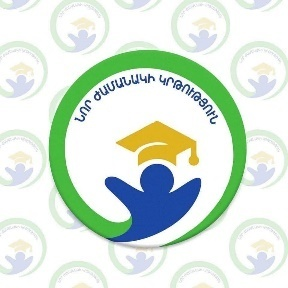 որ ժամանակի կրթություն» ՀԿ